Дзержинский сельский Совет депутатовДзержинского района Красноярского краяРЕШЕНИЕ с. Дзержинское05.11.2020                                                                                                     № 2-19рО внесении изменений в Решение от 26.10.2017 года №14-79 «Об утверждении Правил благоустройства  территории Дзержинского сельсовета»В целях приведения правового акта в соответствие с девствующим законодательством и обеспечения надлежащего санитарного состояния, чистоты и порядка на территории Дзержинского сельсовета, руководствуясь статьями 14, 43 Федерального закона от 06.10.2003 №131-ФЗ «Об общих принципах организации местного самоуправления в Российской Федерации», в соответствии со статьёй 22 Устава сельсовета Дзержинский сельский Совет депутатов, РЕШИЛ:          1. Внести изменения в решение «Об утверждении Правил благоустройства территории Дзержинского сельсовета»:          1.1.  дополнить п.1.4  следующим содержанием:          вывеска - информационная конструкция, содержащая сведения об организации, индивидуальном предпринимателе, размещаемая на внешних конструктивных элементах зданий, строений и сооружений (фасадах, остекленных поверхностях оконных проемов, дверях, крышах) в месте фактического нахождения (осуществления деятельности) организации, индивидуального предпринимателя;           учрежденческая доска - информационная конструкция, размещаемая в месте нахождения органов государственной власти, органов местного самоуправления, государственных и муниципальных предприятий и учреждений и содержащая сведения об их наименовании, ведомственной принадлежности, режиме работы;          колористическое решение фасада - цветовое решение фасадов здания, строения, определяющее его художественные особенности во взаимосвязи с окружающей градостроительной средой, информация о котором включает в себя сведения о цвете, материалах, способах отделки фасадов и отдельных конструктивных элементов здания, строения;          самовольное изменение внешнего вида здания, строения - изменение внешнего вида фасада здания, строения либо его элементов, произведенное при отсутствии согласованного в установленном порядке паспорта фасадов или без внесения соответствующих изменений в паспорт фасадов;          фасад - наружная вертикальная поверхность здания, строения, сооружения. В зависимости от типа здания, строения, сооружения и формы его плана, местоположения различают лицевой (главный), боковой и дворовый фасады;          граффити - изображения или надписи, нанесенные на фасады зданий, строений, сооружений посредством красящих веществ;          2. Дополнить главу 2 статьей 2.6.19 «Требования к внешнему виду фасадов, палисадников, заборов,  размещению вывесок на фасадах зданий и иных конструкциях»:          1. Лица, ответственные за благоустройство зданий, строений, сооружений, обязаны обеспечивать устранение самовольно нанесенных на заборы, ограждения, фасады зданий, строений, сооружений надписей, графических изображений, очистку заборов, ограждений,  фасадов зданий, строений, сооружений от самовольно размещенных объявлений, афиш, плакатов, иных информационных материалов.          2. Крыши зданий, строений, сооружений должны иметь водоотвод, снегозадерживающие планки, не допускающие попадания снега и стекающей воды на пешеходные территории и образование сосулек.          3. Крыши зданий, строений, сооружений, элементы водоотвода, оголовки дымоходов и вентиляционных систем должны содержаться в исправном состоянии в соответствии с правилами и нормами технической эксплуатации зданий, строений, сооружений и не представлять опасности для населения при любых погодных условиях.          4. Дополнительные элементы и устройства, дополнительное оборудование должны содержаться в чистоте и технически исправном состоянии, без механических повреждений, нарушения целостности конструкции, быть очищены от грязи и иного мусора, их металлические элементы должны быть очищены от ржавчины и окрашены.         5.  При установке наружных блоков кондиционеров инженерные сети (дренажные трубки, сеть питания) должны прокладываться по поверхности фасада здания, строения, сооружения скрыто, в коробах. Цвет короба должен соответствовать цвету фасада здания, строения, сооружения. Длина наружной части указанных инженерных сетей, прокладываемых по фасаду здания, строения, сооружения, должна быть минимально возможной.          6. Электрощиты и щиты связи, примыкающие к фасаду здания, строения, сооружения, должны быть одного цвета с фасадом, к которому они примыкают. В случае проведения работ по капитальному ремонту здания, строения, сооружения указанное оборудование должно быть заменено на современные системы, исключающие размещение электрощитов и щитов связи с наружной стороны здания, строения, сооружения.          7. Фасады зданий, строений, сооружений не должны иметь видимых повреждений, в том числе разрушения отделочного слоя, водосточных труб, воронок или выпусков, изменения цветового тона и должны содержаться в чистоте и исправном состоянии.           8. Внешний вид фасадов зданий, строений включает в себя архитектурное и колористическое решение, конструктивные элементы фасада, места размещения дополнительных элементов и устройств, дополнительного оборудования, рекламных и информационных конструкций.          9. Внешний вид фасадов зданий, строений должен соответствовать требованиям, установленным настоящими Правилами, архитектурно-художественным регламентом.          10. Отделка фасадов зданий, строений, расположенных в зонах охраны объектов культурного наследия (памятников истории и культуры) народов Российской Федерации, осуществляется в соответствии с законодательством в области сохранения, использования, популяризации и государственной охраны объектов культурного наследия (памятников истории и культуры) народов Российской Федерации.            11. Содержание фасадов зданий, строений и сооружений включает:- проведение поддерживающего ремонта и восстановление конструктивных элементов и отделки фасадов, в том числе входных дверей и козырьков, карнизов, крылец и отдельных ступеней, ограждений спусков и лестниц, витрин, декоративных деталей и иных конструктивных элементов;- обеспечение наличия и содержание в исправном состоянии водостоков, водосточных труб и сливов;- очистку от снега и льда крыш и козырьков, удаление наледи, снега и сосулек с карнизов, балконов и лоджий;- герметизацию, заделку и расшивку швов, трещин и выбоин;- восстановление, ремонт и своевременную очистку отмосток, приямков цокольных окон и входов в подвалы;- наличие и поддержание в исправном состоянии размещенного на фасаде электроосвещения и включение его одновременно с наружным освещением улиц, дорог и площадей территории населённого пункта.           12. На всех жилых, административных, производственных и общественных зданиях в соответствии с установленным порядком нумерации домов должны быть вывешены указатели и номера домов установленных образцов, с подсветкой в темное время суток, а на многоквартирных домах - дополнительно с указателями номеров подъездов и квартир, они должны содержаться в чистоте и исправном состоянии.          13. Информационные указатели, вывески, учрежденческие доски, рекламные конструкции (в том числе информационные поля рекламных конструкций), декоративное панно должны содержаться в надлежащем и технически исправном состоянии.           14. Требования к устройству ограждений (заборов, палисадников):           а) вид и расположение ограждения (забора, палисадника) должны отвечать планировочной организации земельного участка;      б) установка  ограждений не должна препятствовать свободному доступу пешеходов   и   маломобильных   групп  населения  к  объектам  образования, здравоохранения,   культуры,  физической  культуры  и  спорта,  социального обслуживания населения. В местах прохождения транзитных путей движения пешеходов по огражденным территориям конструкция ограждений должна обеспечивать свободный проход пешеходов и передвижение маломобильных групп населения. в) ограждения (заборы, палисадники) не должны иметь видимых повреждений, сколов, трещин, поврежденных, деформированных или отсутствующих элементов, изменения цветового тона и должны содержаться в чистоте и исправном состоянии. Поверхность ограждений должна быть окрашена или иным образом защищена от воздействия атмосферных осадков.          15. Запрещается:         а) самовольно размещать объявления, афиши, плакаты, графические изображения, иные информационные материалы на ограждениях (заборах, палисадниках) фасадах зданий, сооружений, а также наносить надписи ограждения (заборы, палисадники), на фасады зданий, сооружений.          3. В пункте 6.3 Правил требование «мощность лампочки должна составлять не менее 40 Вт»,  изложить  в новой редакции «мощность лампочки должна составлять не менее 5 Вт»          4. Опубликовать настоящее Решение в газете «Дзержинец».          5. Решение вступает в силу в день, следующий  за днем его официального опубликования в газете «Дзержинец».          6. Контроль за исполнением настоящего Решения возложить на главу сельсовета А.И. Сонич.Председатель сельского Совета депутатов                                                                             Ю.Л. СамусеваГлава сельсовета                                                                                    А.И. Сонич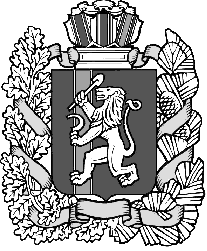 